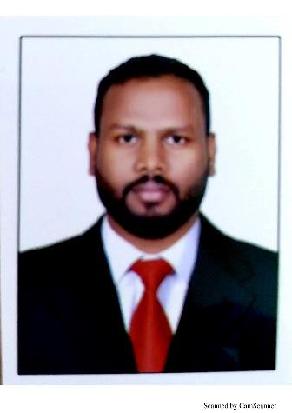 VISAKHEmail: visakh-396768@gulfjobseeker.com 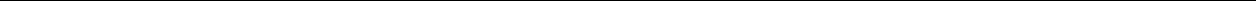 Career Objective:To give effective as well as efficient efforts towards attainment of organizational goals with exploring wide scope of knowledge and intelligence. To work in an environment that provides a challenging and rewarding career ensuring a high-level job satisfaction. In the process apart from benefiting my employer, I also expect to learn for my overall development.Professional Summary4 Years of industry experience in the area of Software Testing (Manual and Automation) with a solid understanding of Test Planning, Test Design, Test Execution and Defect Reporting & Tracking.Working experience on “AUTOMOTIVE” and CRM Domains.Expertise in Understanding and Analyzing Test Requirements, Tracking changes and maintenance of Test Requirements.Well acquainted with all phases of SDLC and STLC.Strong Experience in Automating Web Application Testing using Selenium WebDriver with TestNG.Strong Experience in Java Programming, Selenium WebDriver and TestNG.Writing Test cases using Element locators, WebDriver methods.Executing Selenium Test Cases and reporting defects.Good written, communication, interpersonal skills, proven team player with an analytical mind bent to problem solving and delivering solutions.Work Experience:Software test engineer -2018 Jan to presentCurrently working as a Software test engineer Software Engineer - 2015 to 2017Worked as a Software Engineer with Wipro Technologies since Nov 2015 to Aug 2017 (20 months).Technical SkillsOperating Systems: WindowsLanguages: Core JavaDatabases: MySQLAutomation Testing Tools: Selenium.NeoloadBug Tracking Tools: GKAT, VSODevelopment IDE: EclipseTools & Utilities: MS-Office,MS-Excel,Win Diff,Win MergeWeb Technologies: HTMLProjects Profile1Client: MANN+HUMMELOrganization: Wipro TechnologiesEnvironment: ASP.NET MVC5, My SQL.Testing Approach: Manual and Automated.Tools Used: Selenium,NeoLoadRole: Test Engineer.Project: GKat (Global Catalog)Project Description:The legacy application of Mann+Hummel - GPMS (Global Parts Management System), provides global catalog, for automotive parts. The project takes care of the migration of legacy application (in asp) to the new application GKat, which is developed using latest technology – ASP.NET MVC5.Projects Profile2ClientOrganizationEnvironmentTesting ApproachTools UsedRoleProjectProject Description:: DAC group: Xilligence: ASP.NET MVC5,: Manual And Automated.: Selenium: Test Engineer.: Launch PadLaunchpad is the administration user interface. Users can add accounts, locations, and contacts from Launchpad for inclusion in our LPM product features, which is developed using latest technology – ASP.NET MVC5.Responsibilities:Created Test cases Using Element locators and Selenium Web driver methods.Involvement in Test Execution, Results Analyzing and Defect Reporting.Execution of Selenium Test cases and Reporting defects.Involvement in solving Environmental problems along with Technical Support People.Involved in Regression Testing using SeleniumInvolved in performance & load testing using Neoload and sharing test reports with management and customer.Preparation of weekly and monthly status reports.Supporting users on UAT testing.Understand Project Requirements and Interact with Customers & Business SME for system clarificationEducation QualificationStrengthsHard working and taking up the challenges with both individual contribution as well as team work.Good technical and analyzing capabilities.Quick Learner and have passion to work on New Technologies.Personal Details:Languages known  : Malayalam,Tamil and EnglishDeclarationI, Visakh hereby declare that the particulars furnished above are true to the best of my knowledge and belief.(Visakh)CourseBoard/UniversityYearSSLCGeneral education board of Kerala2006H.ScKerala    Board    of    Higher    Secondary2008ExaminationElectronics &Board of Technical Examinations2010Communication EnggOffice SecretaryMother Teresa Institute of Information2011Course/Office ClerkTechnologyBSc ElectronicsKannur University2015•Date of Birth:17-05-1991•Blood Group:B+